Livet i 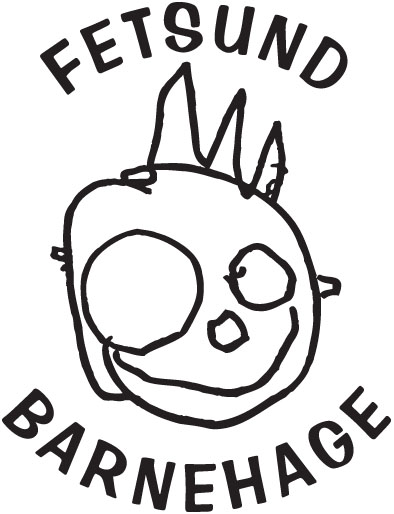 Foreldre & barn, august 2016InnholdsfortegnelseOverordnet mål for barnehagenBarnehagens driftsformSamarbeid mellom hjem og barnehageBarns sykdomMedisinering av barnFor sent hentet barnPraktiske rutinerOverordnet målOverordnet mål for Fetsund barnehage SASom forelder og samtidig andelshaver i Fetsund barnehage, plikter man å følge de regler og vedtekter andelslaget og barnehagen til enhver tid har. Barnehagens driftsformBarnehagen er foreldreeid, det vil si at det er dere foreldre som eier barnehagen. Dette medfører et ansvar og en plikt til å delta på de 2 dugnader i året som kreves for å holde barnehagen i god stand. Daglig leder har det daglige administrative og pedagogiske ansvaret. Det velges et samarbeidsutvalg som består av foreldre og ansatte. På årsmøtet velges et styre, som består av foreldre og ansatte samt daglig leder.Serviceinnstilling, profesjonalitet & taushetsplikt Fetsund barnehage skal være en barnehage der alle barn & foreldre skal føle seg velkomne, bli respektert og hørt.  Det kreves av alle ansatte at man møter både barn og foreldre med et hei i garderoben om morgenen, man snakker med og til barn og foreldre på en høflig måte. Det forventes at alle ansatte har et profesjonelt forhold til foreldrene og holder samtaler om privatliv med foreldrene utenfor barnehagen.Gjensidig respekt kreves, derfor forventes det samme av foreldre.Alle ansatte signerer taushetserklæring når man blir ansatt. Det innebærer at man ikke har lov til å snakke med utenforstående om barn, foreldre og ansatte og andre saker som er taushetsbelagte. Samarbeid mellom barnehage og hjemFor at ditt barn skal trives i barnehagen, er det viktig at samarbeidet mellom barnehagen & hjem fungerer tilfredsstillende. To begreper i loven, forståelse og samarbeid, dekker ulike sider ved kontakten mellom barnehagen og foreldrene. Med forståelse menes gjensidig respekt og anerkjennelse for hverandres ansvar og oppgaver i forhold til barnet. Med samarbeid menes regelmessig kontakt der informasjon og begrunnelser utveksles.Sykdom hos barn som går i Fetsund barnehageVi følger retningslinjer fra Folkehelseinstituttet.De viktigste reglene barnehagen har for å unngå smitte blant barn og voksne er:Ved diare eller oppkast skal det gå 48 timer siden sist barnet kastet opp eller var løs i magen, til det kan gå i barnehagen igjen. Allmenntilstanden skal også være ok.Ved feber skal barnet ha en feberfri dag før det kan gå i barnehagen igjen.Har barnet dårlig allmenn tilstand, dvs. at barnet er unormalt slapp, ikke spiser, er utilpass,- bør det vurderes om barnet skal sendes hjem.Er du i tvil, rådfører deg gjerne med barnehagen.Medisinering av barn i barnehagenNår kan barnehagen være behjelpelige med medisinering?Skal barnet ditt medisineres i barnehagen, er vi selvfølgelig behjelpelig med det. Likevel har vi noen retningslinjer, disse finnes for å sikre at barnet blir riktig medisinert til riktig tid.Det er viktig å minne om at all medisinering er foreldrenes ansvar. Det er også foreldrenes ansvar å påse at medisin er oppdatert og at det foreligger riktig dose og at det ikke går tomt for medisin.All medisinering skal føres inn i medisinskjema som barnehagen har. Dette skal fylles ut av foreldre og de ansatte på avdelingen.All medisin som skal gis, skal være i sin originalemballasje med legens dosering angitt på emballasjen eller flasken / esken.Vi gir ikke reseptfrie medisiner som smertestillende tabletter eller hostesaft.For sent hentet barnBarnehagen stenger kl. 17:00, det vil si at alle barn og foreldre skal ha forlatt barnehagen innen den tid. Skjer det at noen forlater barnehagen etter denne tid, gjelder følgende regler:ved første gang, får foreldrene en skriftlig advarselved andre gang, får foreldrene et gebyr på 150,- pr. påbegynte halvtime samt gebyrved tredje gang, får foreldrene et gebyr på 300,- pr. påbegynte halvtime samt gebyrGjentar dette seg kan man miste barnehageplassen til barnet sitt.Praktiske rutinerPolitiattestAlle ansatte må fremvise politiattest før man tiltrer en stilling i Fetsund barnehageBrannVed brann, skal de ansatte alltid gå ut i gangen og ta et brannkort. Er man alene på avdelingen, skal man ta alle tre kortene. Følg instruksene. Evakueringsområde er på hjørnet ved Rosenberg pølsemakeri. Ved større brann skal man evakuere til Sørli bofellesskap.Brannleder skal iføre seg gul vest og gå direkte til branntavle og følge instrukser.Er man ute når brannalarmen går, skal man sammen med andre voksen ute avtale hvem som samler barna til porten og hvem som går inn og sjekker om noen er inne på avdelingen. Samle barna ved porten, tell opp og evakuer til evakueringsområdet.Man skal til enhver tid ha oversikt over hvor mange barn som er tilstede på avdelingen og ha opptelling av barna flere ganger i løpet av dagen. Ved evt brann er dette spesielt viktig.Går brannalarmen når du leverer eller henter barnet ditt, er det personalet som skal ta med barnet ditt til evakueringsstedet. Dette for at personalet ikke skal miste oversikten over antall barn og dermed utløse panikk. Du må gjerne gå med barnet ditt sammen med personalet, men IKKE ta med barnet ditt og løp av sted.Evakueringssted er bak søppelkassene, på Rosenberg-tomta mot Glomma.SkaderFår barn lettere skader, skal personalet alltid konferere med en kollega eller med daglig leder. Vanlig prosedyre er å ringe foreldrene å fortelle hva som har skjedd. Mener man at  man bør dra til lege, spør man foreldrene om de vil vi skal dra med barnet eller om de vil komme og ta det med selv. Kreves det akutt lege, ringes foreldrene, to av personale drar til lege med barnet og foreldrene kommer etter. Vi drar da til legevakten i Lillestrøm.Ved akutte tilfeller ringer vi 113.Det skal alltid fylles ut skademeldingsskjema etter en skade. Denne signeres av foreldre, personal som var tilstede og daglig leder og sendes til forsikringsselskapet.KlærDet er foreldrenes ansvar å påse at barnet til enhver tid har det man trenger av klær, i all slags vær. Sjekk skiftekurven jevnlig, påse at barnet har nok ekstra skift.Henger det våte dresser eller regntøy ute eller ligger det votter utendørs, skal dette tas med hjem. Sjekk kurven med ekstra tøy jevnlig og fyll på med det som mangler.MatBarna har med frokost men får servert alle andre måltider. All drikke holdes av barnehagen.Det serveres varm mat 3 ganger i uka og brødmat 1 gang i uka, 1 dag er matpakkedag.Måltidene inntas etter bestemte retningslinjer fastsatt av personalet. Har barnet ditt spesielle allergier / intoleranse, ta dette opp med avdelingsleder. På den måten kan vi sikre at barnet ditt får den maten det skal ha.Varme drikkerVarme drikker inntar vi kun på fellesrommet eller på pauserom. Skal varm drikke nytes på fellesrom, skal man ha termokopp med lokk. Dette pga sikkerhet til barna. Riktig tjenesteveiEr det noe du har på hjertet, så si det til den det gjelder og ikke alle andre. Ta kontakt med avdelingsleder med en gang du opplever noe du ikke synes er greit.  Synes du det er vanskelig å ta opp med vedkommende, går du til daglig leder, evt styreleder.BeredskapsplanDet er utarbeidet en beredskapsplan som skal henge på hver avdeling, Her står instrukser for evt. krisesituasjoner. Denne skal oppdateres 1 gang i året av Samarbeidsutvalget.FørstehjelpskursAlle ansatte gjennomgår førstehjelpskurs 1 gang i åretTverrfaglig samarbeidFetsund barnehage samarbeider med andre instanser i kommunene, som PPT, helsestasjon og barnevern.